Publicado en Madrid  el 08/03/2024 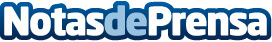 Wayra (Telefónica) y HBX Group anuncian las startups ganadoras que se incorporan al segundo reto del TravelTech LabFirstview, Hotelverse, Didit (Gamium) y Unblock son las startups afortunadas que se incorporan al TravelTech Lab by HBX Group, en colaboración con WayraDatos de contacto:TrescomTrescom 687 96 53 11Nota de prensa publicada en: https://www.notasdeprensa.es/wayra-telefonica-y-hbx-group-anuncian-las Categorias: Baleares Emprendedores Innovación Tecnológica Digital http://www.notasdeprensa.es